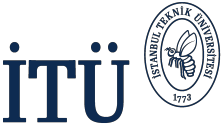 Ders Planı COURSE PLANDersin Fizik Mühendisliği Öğrenci Çıktılarıyla İlişkisiÖlçek:	    1: Az,    2: Kısmi,    3: Tam Relationship of the Course to Physics Engineering Student OutcomesScaling:	        1: Little,    2: Partial,    3: Full Ders kaynakları ve Başarı değerlendirme sistemi (Course materials and Assessment criteria)Dersin Adı:   Genel RelativiteDersin Adı:   Genel RelativiteDersin Adı:   Genel RelativiteDersin Adı:   Genel RelativiteDersin Adı:   Genel RelativiteDersin Adı:   Genel RelativiteCourse Name:   General RelativityCourse Name:   General RelativityCourse Name:   General RelativityCourse Name:   General RelativityCourse Name:   General RelativityCourse Name:   General RelativityCourse Name:   General RelativityKod(Code)Yarıyıl(Semester)Yarıyıl(Semester)Kredi(Local Credits)Kredi(Local Credits)AKTS Kredi(ECTS Credits)AKTS Kredi(ECTS Credits)AKTS Kredi(ECTS Credits)Ders Uygulaması,  Saat/Hafta(Course Implementation, Hours/Week)Ders Uygulaması,  Saat/Hafta(Course Implementation, Hours/Week)Ders Uygulaması,  Saat/Hafta(Course Implementation, Hours/Week)Ders Uygulaması,  Saat/Hafta(Course Implementation, Hours/Week)Ders Uygulaması,  Saat/Hafta(Course Implementation, Hours/Week)Kod(Code)Yarıyıl(Semester)Yarıyıl(Semester)Kredi(Local Credits)Kredi(Local Credits)AKTS Kredi(ECTS Credits)AKTS Kredi(ECTS Credits)AKTS Kredi(ECTS Credits)Ders (Theoretical)Ders (Theoretical)Uygulama(Tutorial)Uygulama(Tutorial)Laboratuar(Laboratory)FIZ494/FIZ494E7,87,83344433000Bölüm / Program(Department/Program)Bölüm / Program(Department/Program)Fizik  Mühendisliği / Fizik Mühendisliği(Physics Engineering/Physics Engineering)Fizik  Mühendisliği / Fizik Mühendisliği(Physics Engineering/Physics Engineering)Fizik  Mühendisliği / Fizik Mühendisliği(Physics Engineering/Physics Engineering)Fizik  Mühendisliği / Fizik Mühendisliği(Physics Engineering/Physics Engineering)Fizik  Mühendisliği / Fizik Mühendisliği(Physics Engineering/Physics Engineering)Fizik  Mühendisliği / Fizik Mühendisliği(Physics Engineering/Physics Engineering)Fizik  Mühendisliği / Fizik Mühendisliği(Physics Engineering/Physics Engineering)Fizik  Mühendisliği / Fizik Mühendisliği(Physics Engineering/Physics Engineering)Fizik  Mühendisliği / Fizik Mühendisliği(Physics Engineering/Physics Engineering)Fizik  Mühendisliği / Fizik Mühendisliği(Physics Engineering/Physics Engineering)Fizik  Mühendisliği / Fizik Mühendisliği(Physics Engineering/Physics Engineering)Dersin Türü(Course Type)Dersin Türü(Course Type)Seçimli/ElectiveSeçimli/ElectiveSeçimli/ElectiveSeçimli/ElectiveSeçimli/ElectiveDersin Dili(Course Language)Dersin Dili(Course Language)Dersin Dili(Course Language)Türkçe / İngilizce(Turkish/English)Türkçe / İngilizce(Turkish/English)Türkçe / İngilizce(Turkish/English)Dersin Önkoşulları(Course Prerequisites)Dersin Önkoşulları(Course Prerequisites)FIZ 252 MIN DD veya FIZ 252E MIN DD veya FIZ 313 MIN DD veya FIZ 313E MIN DD veya FIZ 201 MIN DD veya FIZ 201E MIN DDFIZ 252 MIN DD veya FIZ 252E MIN DD veya FIZ 313 MIN DD veya FIZ 313E MIN DD veya FIZ 201 MIN DD veya FIZ 201E MIN DDFIZ 252 MIN DD veya FIZ 252E MIN DD veya FIZ 313 MIN DD veya FIZ 313E MIN DD veya FIZ 201 MIN DD veya FIZ 201E MIN DDFIZ 252 MIN DD veya FIZ 252E MIN DD veya FIZ 313 MIN DD veya FIZ 313E MIN DD veya FIZ 201 MIN DD veya FIZ 201E MIN DDFIZ 252 MIN DD veya FIZ 252E MIN DD veya FIZ 313 MIN DD veya FIZ 313E MIN DD veya FIZ 201 MIN DD veya FIZ 201E MIN DDFIZ 252 MIN DD veya FIZ 252E MIN DD veya FIZ 313 MIN DD veya FIZ 313E MIN DD veya FIZ 201 MIN DD veya FIZ 201E MIN DDFIZ 252 MIN DD veya FIZ 252E MIN DD veya FIZ 313 MIN DD veya FIZ 313E MIN DD veya FIZ 201 MIN DD veya FIZ 201E MIN DDFIZ 252 MIN DD veya FIZ 252E MIN DD veya FIZ 313 MIN DD veya FIZ 313E MIN DD veya FIZ 201 MIN DD veya FIZ 201E MIN DDFIZ 252 MIN DD veya FIZ 252E MIN DD veya FIZ 313 MIN DD veya FIZ 313E MIN DD veya FIZ 201 MIN DD veya FIZ 201E MIN DDFIZ 252 MIN DD veya FIZ 252E MIN DD veya FIZ 313 MIN DD veya FIZ 313E MIN DD veya FIZ 201 MIN DD veya FIZ 201E MIN DDFIZ 252 MIN DD veya FIZ 252E MIN DD veya FIZ 313 MIN DD veya FIZ 313E MIN DD veya FIZ 201 MIN DD veya FIZ 201E MIN DDDersin Mesleki Bileşene Katkısı, %(Course Category by Content, %)Dersin Mesleki Bileşene Katkısı, %(Course Category by Content, %)Temel Bilim ve Matematik(Basic Sciences and Math)Temel Bilim ve Matematik(Basic Sciences and Math)Temel Mühendislik(Engineering Science)Temel Mühendislik(Engineering Science)Temel Mühendislik(Engineering Science)Temel Mühendislik(Engineering Science)Temel Mühendislik(Engineering Science)Mühendislik/Mimarlık Tasarım (Engineering/Architecture Design)Mühendislik/Mimarlık Tasarım (Engineering/Architecture Design)Genel Eğitim(General Education)Genel Eğitim(General Education)Dersin Mesleki Bileşene Katkısı, %(Course Category by Content, %)Dersin Mesleki Bileşene Katkısı, %(Course Category by Content, %)%40%40%60%60Dersin Tanımı(Course Description)Dersin Tanımı(Course Description)Özel görelilik tekrarı, uzay ve zaman yapısı, tensör formalizmi, genel göreliliğin temel ilkeleri, Einstein alan denklemleri (EAD), EAD’nin küresel simetrik statik boşluk çözümü: Schwarzschid çözümü, jeodeziklerin denklemi, genel göreliliğin deneysel testleri, gravitasyonel dalgalar, kozmolojk modeller. Özel görelilik tekrarı, uzay ve zaman yapısı, tensör formalizmi, genel göreliliğin temel ilkeleri, Einstein alan denklemleri (EAD), EAD’nin küresel simetrik statik boşluk çözümü: Schwarzschid çözümü, jeodeziklerin denklemi, genel göreliliğin deneysel testleri, gravitasyonel dalgalar, kozmolojk modeller. Özel görelilik tekrarı, uzay ve zaman yapısı, tensör formalizmi, genel göreliliğin temel ilkeleri, Einstein alan denklemleri (EAD), EAD’nin küresel simetrik statik boşluk çözümü: Schwarzschid çözümü, jeodeziklerin denklemi, genel göreliliğin deneysel testleri, gravitasyonel dalgalar, kozmolojk modeller. Özel görelilik tekrarı, uzay ve zaman yapısı, tensör formalizmi, genel göreliliğin temel ilkeleri, Einstein alan denklemleri (EAD), EAD’nin küresel simetrik statik boşluk çözümü: Schwarzschid çözümü, jeodeziklerin denklemi, genel göreliliğin deneysel testleri, gravitasyonel dalgalar, kozmolojk modeller. Özel görelilik tekrarı, uzay ve zaman yapısı, tensör formalizmi, genel göreliliğin temel ilkeleri, Einstein alan denklemleri (EAD), EAD’nin küresel simetrik statik boşluk çözümü: Schwarzschid çözümü, jeodeziklerin denklemi, genel göreliliğin deneysel testleri, gravitasyonel dalgalar, kozmolojk modeller. Özel görelilik tekrarı, uzay ve zaman yapısı, tensör formalizmi, genel göreliliğin temel ilkeleri, Einstein alan denklemleri (EAD), EAD’nin küresel simetrik statik boşluk çözümü: Schwarzschid çözümü, jeodeziklerin denklemi, genel göreliliğin deneysel testleri, gravitasyonel dalgalar, kozmolojk modeller. Özel görelilik tekrarı, uzay ve zaman yapısı, tensör formalizmi, genel göreliliğin temel ilkeleri, Einstein alan denklemleri (EAD), EAD’nin küresel simetrik statik boşluk çözümü: Schwarzschid çözümü, jeodeziklerin denklemi, genel göreliliğin deneysel testleri, gravitasyonel dalgalar, kozmolojk modeller. Özel görelilik tekrarı, uzay ve zaman yapısı, tensör formalizmi, genel göreliliğin temel ilkeleri, Einstein alan denklemleri (EAD), EAD’nin küresel simetrik statik boşluk çözümü: Schwarzschid çözümü, jeodeziklerin denklemi, genel göreliliğin deneysel testleri, gravitasyonel dalgalar, kozmolojk modeller. Özel görelilik tekrarı, uzay ve zaman yapısı, tensör formalizmi, genel göreliliğin temel ilkeleri, Einstein alan denklemleri (EAD), EAD’nin küresel simetrik statik boşluk çözümü: Schwarzschid çözümü, jeodeziklerin denklemi, genel göreliliğin deneysel testleri, gravitasyonel dalgalar, kozmolojk modeller. Özel görelilik tekrarı, uzay ve zaman yapısı, tensör formalizmi, genel göreliliğin temel ilkeleri, Einstein alan denklemleri (EAD), EAD’nin küresel simetrik statik boşluk çözümü: Schwarzschid çözümü, jeodeziklerin denklemi, genel göreliliğin deneysel testleri, gravitasyonel dalgalar, kozmolojk modeller. Özel görelilik tekrarı, uzay ve zaman yapısı, tensör formalizmi, genel göreliliğin temel ilkeleri, Einstein alan denklemleri (EAD), EAD’nin küresel simetrik statik boşluk çözümü: Schwarzschid çözümü, jeodeziklerin denklemi, genel göreliliğin deneysel testleri, gravitasyonel dalgalar, kozmolojk modeller. Dersin Tanımı(Course Description)Dersin Tanımı(Course Description)Special relativity revisited,  space and time structure, tensor calculus, principles of general relativity, Einstein’s field equations (EFE),  spherical symmetric static vacuum solution of EFE: Schwarzschild solution, geodesics equation, experimental tests of general relativity, gravitational waves, cosmological models.Special relativity revisited,  space and time structure, tensor calculus, principles of general relativity, Einstein’s field equations (EFE),  spherical symmetric static vacuum solution of EFE: Schwarzschild solution, geodesics equation, experimental tests of general relativity, gravitational waves, cosmological models.Special relativity revisited,  space and time structure, tensor calculus, principles of general relativity, Einstein’s field equations (EFE),  spherical symmetric static vacuum solution of EFE: Schwarzschild solution, geodesics equation, experimental tests of general relativity, gravitational waves, cosmological models.Special relativity revisited,  space and time structure, tensor calculus, principles of general relativity, Einstein’s field equations (EFE),  spherical symmetric static vacuum solution of EFE: Schwarzschild solution, geodesics equation, experimental tests of general relativity, gravitational waves, cosmological models.Special relativity revisited,  space and time structure, tensor calculus, principles of general relativity, Einstein’s field equations (EFE),  spherical symmetric static vacuum solution of EFE: Schwarzschild solution, geodesics equation, experimental tests of general relativity, gravitational waves, cosmological models.Special relativity revisited,  space and time structure, tensor calculus, principles of general relativity, Einstein’s field equations (EFE),  spherical symmetric static vacuum solution of EFE: Schwarzschild solution, geodesics equation, experimental tests of general relativity, gravitational waves, cosmological models.Special relativity revisited,  space and time structure, tensor calculus, principles of general relativity, Einstein’s field equations (EFE),  spherical symmetric static vacuum solution of EFE: Schwarzschild solution, geodesics equation, experimental tests of general relativity, gravitational waves, cosmological models.Special relativity revisited,  space and time structure, tensor calculus, principles of general relativity, Einstein’s field equations (EFE),  spherical symmetric static vacuum solution of EFE: Schwarzschild solution, geodesics equation, experimental tests of general relativity, gravitational waves, cosmological models.Special relativity revisited,  space and time structure, tensor calculus, principles of general relativity, Einstein’s field equations (EFE),  spherical symmetric static vacuum solution of EFE: Schwarzschild solution, geodesics equation, experimental tests of general relativity, gravitational waves, cosmological models.Special relativity revisited,  space and time structure, tensor calculus, principles of general relativity, Einstein’s field equations (EFE),  spherical symmetric static vacuum solution of EFE: Schwarzschild solution, geodesics equation, experimental tests of general relativity, gravitational waves, cosmological models.Special relativity revisited,  space and time structure, tensor calculus, principles of general relativity, Einstein’s field equations (EFE),  spherical symmetric static vacuum solution of EFE: Schwarzschild solution, geodesics equation, experimental tests of general relativity, gravitational waves, cosmological models.Dersin Amacı(Course Objectives)Dersin Amacı(Course Objectives)1.Uzay-zamanın genel yapısını anlamak ve  temel astrofiziksel gözlemsel deneylerin sonuçlarını yorumlamak                                                                                                                                                              2.Gravitasyonel alanın varlığında ışığın ve astrofiziksel cisimlerin hareketlerinin incelenmesi                                                                                              3. Newton mekaniği ve Einstein teorisindeki yörüngelerin farklılıkları                                                                                                                                                4. Einstein alan denklemlerinin maddesel ve boşluk çözümleri                                                                                                 5. Evrenin genel yapısının anlaşılması.1.Uzay-zamanın genel yapısını anlamak ve  temel astrofiziksel gözlemsel deneylerin sonuçlarını yorumlamak                                                                                                                                                              2.Gravitasyonel alanın varlığında ışığın ve astrofiziksel cisimlerin hareketlerinin incelenmesi                                                                                              3. Newton mekaniği ve Einstein teorisindeki yörüngelerin farklılıkları                                                                                                                                                4. Einstein alan denklemlerinin maddesel ve boşluk çözümleri                                                                                                 5. Evrenin genel yapısının anlaşılması.1.Uzay-zamanın genel yapısını anlamak ve  temel astrofiziksel gözlemsel deneylerin sonuçlarını yorumlamak                                                                                                                                                              2.Gravitasyonel alanın varlığında ışığın ve astrofiziksel cisimlerin hareketlerinin incelenmesi                                                                                              3. Newton mekaniği ve Einstein teorisindeki yörüngelerin farklılıkları                                                                                                                                                4. Einstein alan denklemlerinin maddesel ve boşluk çözümleri                                                                                                 5. Evrenin genel yapısının anlaşılması.1.Uzay-zamanın genel yapısını anlamak ve  temel astrofiziksel gözlemsel deneylerin sonuçlarını yorumlamak                                                                                                                                                              2.Gravitasyonel alanın varlığında ışığın ve astrofiziksel cisimlerin hareketlerinin incelenmesi                                                                                              3. Newton mekaniği ve Einstein teorisindeki yörüngelerin farklılıkları                                                                                                                                                4. Einstein alan denklemlerinin maddesel ve boşluk çözümleri                                                                                                 5. Evrenin genel yapısının anlaşılması.1.Uzay-zamanın genel yapısını anlamak ve  temel astrofiziksel gözlemsel deneylerin sonuçlarını yorumlamak                                                                                                                                                              2.Gravitasyonel alanın varlığında ışığın ve astrofiziksel cisimlerin hareketlerinin incelenmesi                                                                                              3. Newton mekaniği ve Einstein teorisindeki yörüngelerin farklılıkları                                                                                                                                                4. Einstein alan denklemlerinin maddesel ve boşluk çözümleri                                                                                                 5. Evrenin genel yapısının anlaşılması.1.Uzay-zamanın genel yapısını anlamak ve  temel astrofiziksel gözlemsel deneylerin sonuçlarını yorumlamak                                                                                                                                                              2.Gravitasyonel alanın varlığında ışığın ve astrofiziksel cisimlerin hareketlerinin incelenmesi                                                                                              3. Newton mekaniği ve Einstein teorisindeki yörüngelerin farklılıkları                                                                                                                                                4. Einstein alan denklemlerinin maddesel ve boşluk çözümleri                                                                                                 5. Evrenin genel yapısının anlaşılması.1.Uzay-zamanın genel yapısını anlamak ve  temel astrofiziksel gözlemsel deneylerin sonuçlarını yorumlamak                                                                                                                                                              2.Gravitasyonel alanın varlığında ışığın ve astrofiziksel cisimlerin hareketlerinin incelenmesi                                                                                              3. Newton mekaniği ve Einstein teorisindeki yörüngelerin farklılıkları                                                                                                                                                4. Einstein alan denklemlerinin maddesel ve boşluk çözümleri                                                                                                 5. Evrenin genel yapısının anlaşılması.1.Uzay-zamanın genel yapısını anlamak ve  temel astrofiziksel gözlemsel deneylerin sonuçlarını yorumlamak                                                                                                                                                              2.Gravitasyonel alanın varlığında ışığın ve astrofiziksel cisimlerin hareketlerinin incelenmesi                                                                                              3. Newton mekaniği ve Einstein teorisindeki yörüngelerin farklılıkları                                                                                                                                                4. Einstein alan denklemlerinin maddesel ve boşluk çözümleri                                                                                                 5. Evrenin genel yapısının anlaşılması.1.Uzay-zamanın genel yapısını anlamak ve  temel astrofiziksel gözlemsel deneylerin sonuçlarını yorumlamak                                                                                                                                                              2.Gravitasyonel alanın varlığında ışığın ve astrofiziksel cisimlerin hareketlerinin incelenmesi                                                                                              3. Newton mekaniği ve Einstein teorisindeki yörüngelerin farklılıkları                                                                                                                                                4. Einstein alan denklemlerinin maddesel ve boşluk çözümleri                                                                                                 5. Evrenin genel yapısının anlaşılması.1.Uzay-zamanın genel yapısını anlamak ve  temel astrofiziksel gözlemsel deneylerin sonuçlarını yorumlamak                                                                                                                                                              2.Gravitasyonel alanın varlığında ışığın ve astrofiziksel cisimlerin hareketlerinin incelenmesi                                                                                              3. Newton mekaniği ve Einstein teorisindeki yörüngelerin farklılıkları                                                                                                                                                4. Einstein alan denklemlerinin maddesel ve boşluk çözümleri                                                                                                 5. Evrenin genel yapısının anlaşılması.1.Uzay-zamanın genel yapısını anlamak ve  temel astrofiziksel gözlemsel deneylerin sonuçlarını yorumlamak                                                                                                                                                              2.Gravitasyonel alanın varlığında ışığın ve astrofiziksel cisimlerin hareketlerinin incelenmesi                                                                                              3. Newton mekaniği ve Einstein teorisindeki yörüngelerin farklılıkları                                                                                                                                                4. Einstein alan denklemlerinin maddesel ve boşluk çözümleri                                                                                                 5. Evrenin genel yapısının anlaşılması.Dersin Amacı(Course Objectives)Dersin Amacı(Course Objectives)1. Understanding the general structure of space-time and interpretation results of astrophysical experiments   2. Finding trajectories of the astrophysical objects  as well as light  in the presence of gravitational field       3. Differences on Newtonian and Einsteinian orbits4. Examining vacuum and matter field solutions of the field equations                                                                    5. Understanding general structure of the universe.1. Understanding the general structure of space-time and interpretation results of astrophysical experiments   2. Finding trajectories of the astrophysical objects  as well as light  in the presence of gravitational field       3. Differences on Newtonian and Einsteinian orbits4. Examining vacuum and matter field solutions of the field equations                                                                    5. Understanding general structure of the universe.1. Understanding the general structure of space-time and interpretation results of astrophysical experiments   2. Finding trajectories of the astrophysical objects  as well as light  in the presence of gravitational field       3. Differences on Newtonian and Einsteinian orbits4. Examining vacuum and matter field solutions of the field equations                                                                    5. Understanding general structure of the universe.1. Understanding the general structure of space-time and interpretation results of astrophysical experiments   2. Finding trajectories of the astrophysical objects  as well as light  in the presence of gravitational field       3. Differences on Newtonian and Einsteinian orbits4. Examining vacuum and matter field solutions of the field equations                                                                    5. Understanding general structure of the universe.1. Understanding the general structure of space-time and interpretation results of astrophysical experiments   2. Finding trajectories of the astrophysical objects  as well as light  in the presence of gravitational field       3. Differences on Newtonian and Einsteinian orbits4. Examining vacuum and matter field solutions of the field equations                                                                    5. Understanding general structure of the universe.1. Understanding the general structure of space-time and interpretation results of astrophysical experiments   2. Finding trajectories of the astrophysical objects  as well as light  in the presence of gravitational field       3. Differences on Newtonian and Einsteinian orbits4. Examining vacuum and matter field solutions of the field equations                                                                    5. Understanding general structure of the universe.1. Understanding the general structure of space-time and interpretation results of astrophysical experiments   2. Finding trajectories of the astrophysical objects  as well as light  in the presence of gravitational field       3. Differences on Newtonian and Einsteinian orbits4. Examining vacuum and matter field solutions of the field equations                                                                    5. Understanding general structure of the universe.1. Understanding the general structure of space-time and interpretation results of astrophysical experiments   2. Finding trajectories of the astrophysical objects  as well as light  in the presence of gravitational field       3. Differences on Newtonian and Einsteinian orbits4. Examining vacuum and matter field solutions of the field equations                                                                    5. Understanding general structure of the universe.1. Understanding the general structure of space-time and interpretation results of astrophysical experiments   2. Finding trajectories of the astrophysical objects  as well as light  in the presence of gravitational field       3. Differences on Newtonian and Einsteinian orbits4. Examining vacuum and matter field solutions of the field equations                                                                    5. Understanding general structure of the universe.1. Understanding the general structure of space-time and interpretation results of astrophysical experiments   2. Finding trajectories of the astrophysical objects  as well as light  in the presence of gravitational field       3. Differences on Newtonian and Einsteinian orbits4. Examining vacuum and matter field solutions of the field equations                                                                    5. Understanding general structure of the universe.1. Understanding the general structure of space-time and interpretation results of astrophysical experiments   2. Finding trajectories of the astrophysical objects  as well as light  in the presence of gravitational field       3. Differences on Newtonian and Einsteinian orbits4. Examining vacuum and matter field solutions of the field equations                                                                    5. Understanding general structure of the universe.Dersin Öğrenme Çıktıları (Course Learning Outcomes)Dersin Öğrenme Çıktıları (Course Learning Outcomes)Bu dersi başarı ile tamamlayan öğrencilerI. Uzay-zamanın matematiksel yapısı, inersiyel ve inersiyel olmayan gözlemci, 4-hız, 4-ivme kavramları                                                                      II.Tensör hesap teknikleri kullanılarak  uzay-zamanın genel matematiksel yapısının anlaşılması                                                                                                                                                III. Uzay-zaman jeodeziklerinin hesaplanması                                                                                                                                         IV.  Genel görelilik testlerinin yorumlanması örneğin ışığın bükülmesi, gravitasyonel kırmızıya kayma                                                                                                             V. Schwarzschild çözümü ve özellikleri                                                                                                              VI.Düzlem gravitasyonel dalga çözümü                                                                                                                      VII  Standart kozmolojik modellerin anlaşılması  becerilerini kazanırlar.                                                                                              Bu dersi başarı ile tamamlayan öğrencilerI. Uzay-zamanın matematiksel yapısı, inersiyel ve inersiyel olmayan gözlemci, 4-hız, 4-ivme kavramları                                                                      II.Tensör hesap teknikleri kullanılarak  uzay-zamanın genel matematiksel yapısının anlaşılması                                                                                                                                                III. Uzay-zaman jeodeziklerinin hesaplanması                                                                                                                                         IV.  Genel görelilik testlerinin yorumlanması örneğin ışığın bükülmesi, gravitasyonel kırmızıya kayma                                                                                                             V. Schwarzschild çözümü ve özellikleri                                                                                                              VI.Düzlem gravitasyonel dalga çözümü                                                                                                                      VII  Standart kozmolojik modellerin anlaşılması  becerilerini kazanırlar.                                                                                              Bu dersi başarı ile tamamlayan öğrencilerI. Uzay-zamanın matematiksel yapısı, inersiyel ve inersiyel olmayan gözlemci, 4-hız, 4-ivme kavramları                                                                      II.Tensör hesap teknikleri kullanılarak  uzay-zamanın genel matematiksel yapısının anlaşılması                                                                                                                                                III. Uzay-zaman jeodeziklerinin hesaplanması                                                                                                                                         IV.  Genel görelilik testlerinin yorumlanması örneğin ışığın bükülmesi, gravitasyonel kırmızıya kayma                                                                                                             V. Schwarzschild çözümü ve özellikleri                                                                                                              VI.Düzlem gravitasyonel dalga çözümü                                                                                                                      VII  Standart kozmolojik modellerin anlaşılması  becerilerini kazanırlar.                                                                                              Bu dersi başarı ile tamamlayan öğrencilerI. Uzay-zamanın matematiksel yapısı, inersiyel ve inersiyel olmayan gözlemci, 4-hız, 4-ivme kavramları                                                                      II.Tensör hesap teknikleri kullanılarak  uzay-zamanın genel matematiksel yapısının anlaşılması                                                                                                                                                III. Uzay-zaman jeodeziklerinin hesaplanması                                                                                                                                         IV.  Genel görelilik testlerinin yorumlanması örneğin ışığın bükülmesi, gravitasyonel kırmızıya kayma                                                                                                             V. Schwarzschild çözümü ve özellikleri                                                                                                              VI.Düzlem gravitasyonel dalga çözümü                                                                                                                      VII  Standart kozmolojik modellerin anlaşılması  becerilerini kazanırlar.                                                                                              Bu dersi başarı ile tamamlayan öğrencilerI. Uzay-zamanın matematiksel yapısı, inersiyel ve inersiyel olmayan gözlemci, 4-hız, 4-ivme kavramları                                                                      II.Tensör hesap teknikleri kullanılarak  uzay-zamanın genel matematiksel yapısının anlaşılması                                                                                                                                                III. Uzay-zaman jeodeziklerinin hesaplanması                                                                                                                                         IV.  Genel görelilik testlerinin yorumlanması örneğin ışığın bükülmesi, gravitasyonel kırmızıya kayma                                                                                                             V. Schwarzschild çözümü ve özellikleri                                                                                                              VI.Düzlem gravitasyonel dalga çözümü                                                                                                                      VII  Standart kozmolojik modellerin anlaşılması  becerilerini kazanırlar.                                                                                              Bu dersi başarı ile tamamlayan öğrencilerI. Uzay-zamanın matematiksel yapısı, inersiyel ve inersiyel olmayan gözlemci, 4-hız, 4-ivme kavramları                                                                      II.Tensör hesap teknikleri kullanılarak  uzay-zamanın genel matematiksel yapısının anlaşılması                                                                                                                                                III. Uzay-zaman jeodeziklerinin hesaplanması                                                                                                                                         IV.  Genel görelilik testlerinin yorumlanması örneğin ışığın bükülmesi, gravitasyonel kırmızıya kayma                                                                                                             V. Schwarzschild çözümü ve özellikleri                                                                                                              VI.Düzlem gravitasyonel dalga çözümü                                                                                                                      VII  Standart kozmolojik modellerin anlaşılması  becerilerini kazanırlar.                                                                                              Bu dersi başarı ile tamamlayan öğrencilerI. Uzay-zamanın matematiksel yapısı, inersiyel ve inersiyel olmayan gözlemci, 4-hız, 4-ivme kavramları                                                                      II.Tensör hesap teknikleri kullanılarak  uzay-zamanın genel matematiksel yapısının anlaşılması                                                                                                                                                III. Uzay-zaman jeodeziklerinin hesaplanması                                                                                                                                         IV.  Genel görelilik testlerinin yorumlanması örneğin ışığın bükülmesi, gravitasyonel kırmızıya kayma                                                                                                             V. Schwarzschild çözümü ve özellikleri                                                                                                              VI.Düzlem gravitasyonel dalga çözümü                                                                                                                      VII  Standart kozmolojik modellerin anlaşılması  becerilerini kazanırlar.                                                                                              Bu dersi başarı ile tamamlayan öğrencilerI. Uzay-zamanın matematiksel yapısı, inersiyel ve inersiyel olmayan gözlemci, 4-hız, 4-ivme kavramları                                                                      II.Tensör hesap teknikleri kullanılarak  uzay-zamanın genel matematiksel yapısının anlaşılması                                                                                                                                                III. Uzay-zaman jeodeziklerinin hesaplanması                                                                                                                                         IV.  Genel görelilik testlerinin yorumlanması örneğin ışığın bükülmesi, gravitasyonel kırmızıya kayma                                                                                                             V. Schwarzschild çözümü ve özellikleri                                                                                                              VI.Düzlem gravitasyonel dalga çözümü                                                                                                                      VII  Standart kozmolojik modellerin anlaşılması  becerilerini kazanırlar.                                                                                              Bu dersi başarı ile tamamlayan öğrencilerI. Uzay-zamanın matematiksel yapısı, inersiyel ve inersiyel olmayan gözlemci, 4-hız, 4-ivme kavramları                                                                      II.Tensör hesap teknikleri kullanılarak  uzay-zamanın genel matematiksel yapısının anlaşılması                                                                                                                                                III. Uzay-zaman jeodeziklerinin hesaplanması                                                                                                                                         IV.  Genel görelilik testlerinin yorumlanması örneğin ışığın bükülmesi, gravitasyonel kırmızıya kayma                                                                                                             V. Schwarzschild çözümü ve özellikleri                                                                                                              VI.Düzlem gravitasyonel dalga çözümü                                                                                                                      VII  Standart kozmolojik modellerin anlaşılması  becerilerini kazanırlar.                                                                                              Bu dersi başarı ile tamamlayan öğrencilerI. Uzay-zamanın matematiksel yapısı, inersiyel ve inersiyel olmayan gözlemci, 4-hız, 4-ivme kavramları                                                                      II.Tensör hesap teknikleri kullanılarak  uzay-zamanın genel matematiksel yapısının anlaşılması                                                                                                                                                III. Uzay-zaman jeodeziklerinin hesaplanması                                                                                                                                         IV.  Genel görelilik testlerinin yorumlanması örneğin ışığın bükülmesi, gravitasyonel kırmızıya kayma                                                                                                             V. Schwarzschild çözümü ve özellikleri                                                                                                              VI.Düzlem gravitasyonel dalga çözümü                                                                                                                      VII  Standart kozmolojik modellerin anlaşılması  becerilerini kazanırlar.                                                                                              Bu dersi başarı ile tamamlayan öğrencilerI. Uzay-zamanın matematiksel yapısı, inersiyel ve inersiyel olmayan gözlemci, 4-hız, 4-ivme kavramları                                                                      II.Tensör hesap teknikleri kullanılarak  uzay-zamanın genel matematiksel yapısının anlaşılması                                                                                                                                                III. Uzay-zaman jeodeziklerinin hesaplanması                                                                                                                                         IV.  Genel görelilik testlerinin yorumlanması örneğin ışığın bükülmesi, gravitasyonel kırmızıya kayma                                                                                                             V. Schwarzschild çözümü ve özellikleri                                                                                                              VI.Düzlem gravitasyonel dalga çözümü                                                                                                                      VII  Standart kozmolojik modellerin anlaşılması  becerilerini kazanırlar.                                                                                              Dersin Öğrenme Çıktıları (Course Learning Outcomes)Dersin Öğrenme Çıktıları (Course Learning Outcomes)Students completing this course will be able to:I.  Concepts of space-time, inertial, non-inertial observers, 4-velocity 4-acceleration II.  Understanding general mathematical structure of space-time, defining connections by using tensor calculus                                                                                                                                                                           III. Finding geodesics of  the space-time                                                                                                                                    IV. Tests of general relativity such as bending of light, gravitational redshift                                                        V. Schwarzschild solution and its properties                                                                                                                         VI. Plane gravitational wave solution of the field equations                                                                                                                                         VII. Understanding standard cosmological models.Students completing this course will be able to:I.  Concepts of space-time, inertial, non-inertial observers, 4-velocity 4-acceleration II.  Understanding general mathematical structure of space-time, defining connections by using tensor calculus                                                                                                                                                                           III. Finding geodesics of  the space-time                                                                                                                                    IV. Tests of general relativity such as bending of light, gravitational redshift                                                        V. Schwarzschild solution and its properties                                                                                                                         VI. Plane gravitational wave solution of the field equations                                                                                                                                         VII. Understanding standard cosmological models.Students completing this course will be able to:I.  Concepts of space-time, inertial, non-inertial observers, 4-velocity 4-acceleration II.  Understanding general mathematical structure of space-time, defining connections by using tensor calculus                                                                                                                                                                           III. Finding geodesics of  the space-time                                                                                                                                    IV. Tests of general relativity such as bending of light, gravitational redshift                                                        V. Schwarzschild solution and its properties                                                                                                                         VI. Plane gravitational wave solution of the field equations                                                                                                                                         VII. Understanding standard cosmological models.Students completing this course will be able to:I.  Concepts of space-time, inertial, non-inertial observers, 4-velocity 4-acceleration II.  Understanding general mathematical structure of space-time, defining connections by using tensor calculus                                                                                                                                                                           III. Finding geodesics of  the space-time                                                                                                                                    IV. Tests of general relativity such as bending of light, gravitational redshift                                                        V. Schwarzschild solution and its properties                                                                                                                         VI. Plane gravitational wave solution of the field equations                                                                                                                                         VII. Understanding standard cosmological models.Students completing this course will be able to:I.  Concepts of space-time, inertial, non-inertial observers, 4-velocity 4-acceleration II.  Understanding general mathematical structure of space-time, defining connections by using tensor calculus                                                                                                                                                                           III. Finding geodesics of  the space-time                                                                                                                                    IV. Tests of general relativity such as bending of light, gravitational redshift                                                        V. Schwarzschild solution and its properties                                                                                                                         VI. Plane gravitational wave solution of the field equations                                                                                                                                         VII. Understanding standard cosmological models.Students completing this course will be able to:I.  Concepts of space-time, inertial, non-inertial observers, 4-velocity 4-acceleration II.  Understanding general mathematical structure of space-time, defining connections by using tensor calculus                                                                                                                                                                           III. Finding geodesics of  the space-time                                                                                                                                    IV. Tests of general relativity such as bending of light, gravitational redshift                                                        V. Schwarzschild solution and its properties                                                                                                                         VI. Plane gravitational wave solution of the field equations                                                                                                                                         VII. Understanding standard cosmological models.Students completing this course will be able to:I.  Concepts of space-time, inertial, non-inertial observers, 4-velocity 4-acceleration II.  Understanding general mathematical structure of space-time, defining connections by using tensor calculus                                                                                                                                                                           III. Finding geodesics of  the space-time                                                                                                                                    IV. Tests of general relativity such as bending of light, gravitational redshift                                                        V. Schwarzschild solution and its properties                                                                                                                         VI. Plane gravitational wave solution of the field equations                                                                                                                                         VII. Understanding standard cosmological models.Students completing this course will be able to:I.  Concepts of space-time, inertial, non-inertial observers, 4-velocity 4-acceleration II.  Understanding general mathematical structure of space-time, defining connections by using tensor calculus                                                                                                                                                                           III. Finding geodesics of  the space-time                                                                                                                                    IV. Tests of general relativity such as bending of light, gravitational redshift                                                        V. Schwarzschild solution and its properties                                                                                                                         VI. Plane gravitational wave solution of the field equations                                                                                                                                         VII. Understanding standard cosmological models.Students completing this course will be able to:I.  Concepts of space-time, inertial, non-inertial observers, 4-velocity 4-acceleration II.  Understanding general mathematical structure of space-time, defining connections by using tensor calculus                                                                                                                                                                           III. Finding geodesics of  the space-time                                                                                                                                    IV. Tests of general relativity such as bending of light, gravitational redshift                                                        V. Schwarzschild solution and its properties                                                                                                                         VI. Plane gravitational wave solution of the field equations                                                                                                                                         VII. Understanding standard cosmological models.Students completing this course will be able to:I.  Concepts of space-time, inertial, non-inertial observers, 4-velocity 4-acceleration II.  Understanding general mathematical structure of space-time, defining connections by using tensor calculus                                                                                                                                                                           III. Finding geodesics of  the space-time                                                                                                                                    IV. Tests of general relativity such as bending of light, gravitational redshift                                                        V. Schwarzschild solution and its properties                                                                                                                         VI. Plane gravitational wave solution of the field equations                                                                                                                                         VII. Understanding standard cosmological models.Students completing this course will be able to:I.  Concepts of space-time, inertial, non-inertial observers, 4-velocity 4-acceleration II.  Understanding general mathematical structure of space-time, defining connections by using tensor calculus                                                                                                                                                                           III. Finding geodesics of  the space-time                                                                                                                                    IV. Tests of general relativity such as bending of light, gravitational redshift                                                        V. Schwarzschild solution and its properties                                                                                                                         VI. Plane gravitational wave solution of the field equations                                                                                                                                         VII. Understanding standard cosmological models.HaftaKonularDersin ÖğrenmeÇıktıları1Özel görelilik tekrarı: Minkowski uzayı, ışıksal koni I2Lorentz grubu, 3-hız, 3-ivme, 4-hız ve öz zaman kavramları, sabit ivmeli hareketI3Tensör formalizmi: Tensörel büyüklükler, paralel kayma, kovaryant türev II4Metrik, metrik bağlantıları ve jeodezikleri II,II5Varyasyonel ilke ile jeodezik hesabıIII6Riemann tensörü, Ricci-eğrilik skaleri ve Weyl tensörü hesaplamaIII7Genel göreliliğin temel ilkeleri: Eşdeğerlik ilkesi, genel kovaryanslık ilkesi, minimal gravitasyonel bağlanma ilkesi, karşılığı bulunma ilkesiIV8Genel göreliliğin alan denklemleri: Yerel olmayan asansör deneyleri, boşluk Einstein alan denklemleri IV9Enerji momemtum tensörü, genel görelilik alan denklemlerinin tam hali, Maxwell denklemleriIV10Küresel simetrik boşluk çözümü; Schwarzschild çözümü V11Schwarzschild çözümünün özellikleri, izotropik koordinatlarV12Genel göreliliğin testleri: Merkür’ün günberi devinimi, ışığın bükülmesi, ışığın zaman gecikmesi, gravitasyonel kırmızıya kayma, Eötvös deneyi.IV, V13Gravitasyonel dalgalar: Düzlem gravitasyonel dalga çözümleri, impulsif gravitasyonel dalgalar, çarpışan gravitasyonel dalga çözümleri.VI14Kozmolojik modeller: Friedmann modellerinin sınıflandırılması ve de Sitter modeliVIIWeeksTopicsCourse Learning Outcomes1Special Relativity: revisited Minkowski space-time, light cone I2Lorentz group, 3-velocity, 3-acceleration, 4-velocity and proper time concepts, motion with constant  accelerationI3Tensorial calculus: Tensorial quatities, parallel transport, covariant derivative II4Metric,  metric connections and metric geodesicsII,II5Derivation of geodesics from variational principleIII6Riemann tensor, curvature and Weyl tensorIII7Principles of general relativity: The principle of equivalence,  the principle of covariance,  the principle of minimal  gravitational  coupling,  The principle of correspondence.IV8Field equations of general relativity: Non-local lift experiments, vacuum Einstein field equationsIV9Energy-momentum tensor,  full general relativiy field equations, Maxwell equationsIV10Spherical symmetric vacuum solution: Schwarzschild solution, stationary solutions,  static solutions , spherical symmetric solutionsV11Properties of Schwarzschild solution, isotrpic coordinatesV12Tests of general relativity: Advance of the perihelion of Mercury, bending of light, time delay of light, gravitational red shift, Eötvös experimentsIV, V13Gravitational waves: Plane, impulsive and colliding  gravitational wave solutionsVI14Cosmological models: Classification of Friedmann models and de Sitter modelVIIProgramın mezuna kazandıracağı bilgi ve beceriler (programa ait çıktılar)Katkı SeviyesiKatkı SeviyesiKatkı SeviyesiProgramın mezuna kazandıracağı bilgi ve beceriler (programa ait çıktılar)1231Mühendislik, fen ve matematik ilkelerini uygulayarak karmaşık mühendislik problemlerini belirleme, formüle etme ve çözme becerisi.X2Küresel, kültürel, sosyal, çevresel ve ekonomik etmenlerle birlikte özel gereksinimleri sağlık, güvenlik ve refahı göz önüne alarak çözüm üreten mühendislik tasarımı uygulama becerisi.  3Farklı dinleyici gruplarıyla etkili iletişim kurabilme becerisi.4Mühendislik görevlerinde etik ve profesyonel sorumlulukların farkına varma ve mühendislik çözümlerinin küresel, ekonomik, çevresel ve toplumsal bağlamdaki etkilerini göz önünde bulundurarak bilinçli kararlar verme becerisi.5Üyeleri birlikte liderlik sağlayan, işbirlikçi ve kapsayıcı bir ortam yaratan, hedefler belirleyen, görevleri planlayan ve hedefleri karşılayan bir ekipte etkili bir şekilde çalışma yeteneği becerisi.X6Özgün deney geliştirme, yürütme, verileri analiz etme ve yorumlama ve sonuç çıkarmak için mühendislik yargısını kullanma becerisi.X7Uygun öğrenme stratejileri kullanarak ihtiyaç duyulduğunda yeni bilgi edinme ve uygulama becerisi.XProgram Student OutcomesLevel of ContributionLevel of ContributionLevel of ContributionProgram Student Outcomes1231An ability to identify, formulate, and solve complex engineering problems by applying principles of engineering, science, and mathematics. X2An ability to apply engineering design to produce solutions that meet specified needs with consideration of public health, safety, and welfare, as well as global, cultural, social, environmental, and economic factors.3An ability to communicate effectively with a range of audiences.4An ability to recognize ethical and professional responsibilities in engineering situations and make informed judgments, which must consider the impact of engineering solutions in global, economic, environmental, and societal contexts.5An ability to function effectively on a team whose members together provide leadership, create a collaborative and inclusive environment, establish goals, plan tasks, and meet objectives.X6An ability to develop and conduct appropriate experimentation, analyze and interpret data, and use engineering judgment to draw conclusions.X7An ability to acquire and apply new knowledge as needed, using appropriate learning strategies.XTarih (Date)15.03.2019Bölüm onayı (Departmental approval)Fizik Mühendisliği Bölümü(Department of Physics Engineering)Ders Kitabı(Textbook)Diğer Kaynaklar(Other References)Ödevler ve Projeler(Homework & Projects)Ödevler ve Projeler(Homework & Projects)Laboratuvar Uygulamaları(Laboratory Work)Laboratuvar Uygulamaları(Laboratory Work)Bilgisayar Kullanımı(Computer Usage)Bilgisayar Kullanımı(Computer Usage)Diğer Uygulamalar(Other Activities)Diğer Uygulamalar(Other Activities)Başarı DeğerlendirmeSistemi (Assessment Criteria)Faaliyetler(Activities)Adedi(Quantity)Genel Nota Katkı, %(Effects on Grading, %)Başarı DeğerlendirmeSistemi (Assessment Criteria)Yıl İçi Sınavları(Midterm Exams)Başarı DeğerlendirmeSistemi (Assessment Criteria)Kısa Sınavlar(Quizzes)Başarı DeğerlendirmeSistemi (Assessment Criteria)Ödevler(Homework)Başarı DeğerlendirmeSistemi (Assessment Criteria)Projeler(Projects)Başarı DeğerlendirmeSistemi (Assessment Criteria)Dönem Ödevi/Projesi(Term Paper/Project)Başarı DeğerlendirmeSistemi (Assessment Criteria)Laboratuvar Uygulaması(Laboratory Work)Başarı DeğerlendirmeSistemi (Assessment Criteria)Diğer Uygulamalar(Other Activities)Başarı DeğerlendirmeSistemi (Assessment Criteria)Final Sınavı(Final Exam)